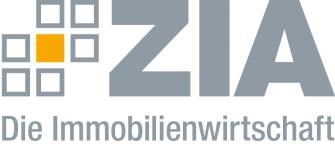 Pressemitteilung ZIA fordert Klarstellung: Shopping-Center bleiben geöffnetBerlin, 16.04.2020 – Die gestrigen Äußerungen von Bayerns Ministerpräsident Markus Söder im Zuge der Vorstellung der Corona-Beschlüsse von Bund und Ländern, Shopping-Malls könnten nach wie vor nicht geöffnet werden, haben für Irritationen gesorgt. „Shopping Malls leisten in der Corona-Krise eine wichtige Funktion, denn sie bieten Zugang zu den Supermärkten, Drogerien, Apotheken und anderen auch bislang geöffneten Geschäften“, sagt Iris Schöberl, Vorsitzende des ZIA-Ausschusses Handel. „Gerade an diesen Orten sind Hygieneauflagen und mögliche Ansammlungen von Kunden vor einzelnen Läden oder in der Mall durch ein professionelles Management, Reinigung und Wachschutz besser zu organisieren als in den Innenstädten.“Um Missverständnisse zu vermeiden und Unsicherheiten zu beseitigen, sei es wichtig, klarzustellen, dass Shopping-Center auch weiterhin diesen Zugang gewährleisten und die im Beschluss genannten Geschäfte öffnen dürfen – unabhängig davon, wo sie sich befinden.Shopping-Center verfügen anders als Fußgängerzonen über moderne Frequenzzählanlagen, durch die eine Steuerung des Besucherstroms durch entsprechendes Personal an den Eingängen erst möglich wird. Shopping-Center können zudem – anders als Läden in einer Fußgängerzone – die Parkplätze im eigenen Parkhaus bei Bedarf beschränken und so ebenfalls den Besucherstrom mindern. „Sie erfüllen in vielen Städten Deutschlands eine Entlastungsfunktion, die vor allem in der heutigen Zeit wichtig ist“, so Schöberl. Der ZIADer Zentrale Immobilien Ausschuss e.V. (ZIA) ist der Spitzenverband der Immobilienwirtschaft. Er spricht durch seine Mitglieder, darunter 28 Verbände, für rund 37.000 Unternehmen der Branche entlang der gesamten Wertschöpfungskette. Der ZIA gibt der Immobilienwirtschaft in ihrer ganzen Vielfalt eine umfassende und einheitliche Interessenvertretung, die ihrer Bedeutung für die Volkswirtschaft entspricht. Als Unternehmer- und Verbändeverband verleiht er der gesamten Immobilienwirtschaft eine Stimme auf nationaler und europäischer Ebene – und im Bundesverband der deutschen Industrie (BDI). Präsident des Verbandes ist Dr. Andreas Mattner.Kontakt André HentzZIA Zentraler Immobilien Ausschuss e.V. Leipziger Platz 9 10117 Berlin Tel.: 030 / 20 21 585 23E-Mail: andre.hentz@zia-deutschland.de  Internet: www.zia-deutschland.de 